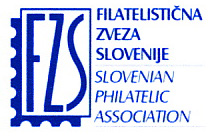 Sestanek IO FZS                                                     Ljubljana, 7. februar 2023Prisotni: 
mag. Bojan Bračič, Primož Čebulj, Veni Ferant, dr. Veselko Guštin, Izidor Jamnik, Vekoslav Krahulec, Peter Kramar (po 5. točki zapustil sejo), Stojan Majdič, Marjan Malič, Mitja Pelicon, Igor Pirc, dr. Peter Suhadolc, Alojz Tomc.Prisoten še: mag. Boštjan Petauer (predsednik NO).Sestanek je potekal na Čopovi 11 v Ljubljani od 16.00 do 18.00.Dnevni red:Pregled zapisnika in sklepov prejšnjega sestanka IO.Poročilo o delu v letu 2022 (priloga).Poročilo o denarnem poslovanju v 2022.Plan dela v letu 2023:
    3.1 Pokroviteljstvo nad FIMERA 2023. 
    3.2 Multilaterala stanje priprav (Pirc, Suhadolc, Pelicon).
    3.3 Alpe Jadran fila, Trbiž 2023 – sprememba komisarja.Finančni plan za 2023. Zbor članov 2023 – določiti datum.  Razno - priznanje L. K. za življenjsko delo Vojku Čeligoju.Pregled zapisnika in sklepov prejšnjega sestanka IO.Sklepi zapisnika realizirani oziroma se izvajajo. Na zapisnik ni bilo pripomb in smo ga potrdili.Sklep sestanka je bil da Bojan Bračič ugotovi stanje vitrin na poštnem centru v Mariboru. Ugotovil je naslednje stanje: kitajskih vitrin je uporabnih 90 in bolgarskih vitrin 60. Nemških lesenih vitrin, ki je kupila Pošta 75 in FZS 75 (+ dodatnih 27) je v skladišču 80. Ker smo jih nekaj polomljenih že pred leti odpisali jih manjka okoli 70. Na njegov poziv so društva poslala poročilo koliko vitrin imajo pri sebi: FD Koper 3 vitrine, FD Piran 3 vitrine, FD Maribor 4 vitrine, Botanični vrt Maribor 6 vitrin, na pošti 3320 Velenje 3 vitrine (za razstave Koroškega FD). Poročilo o delu v letu 2022 (priloga).
Na poročilo, ki smo ga dobili kot delovno gradivo, ni bilo nobenih pripomb. Poročilo o denarnem poslovanju v 2022.Blagajnik Peter Kramar je predstavil samo začasno finančno poročilo, saj niso vpisani še vsi računi. Je pa viden vpliv inflacije, saj je veliko stroškov večjih od planiranih. Ker poročilo še ni še kompletno, smo ga samo vzeli na znanje.Plan dela v letu 2023:Pobudo o sodelovanju s Pošto Slovenije smo oddali že decembra vendar pogodbe še nimamo.     4.1 Pokroviteljstvo nad FIMERA 2023. FD Trbovlje pripravlja razstavo FIMERA od 30. maja do 3. junija v Trbovljah in prosi FZS za pokroviteljstvo in dodelitev sodnikov. V okviru te bo poseben razred za mladinska razstavljavce. Razstava bo tudi v virtualni obliki. IO FZS je sprejel pokroviteljstvo, poskrbel bo za sodnike in njihove stroške.     4.2 Multilaterala 2023 - stanje priprav (Pirc, Suhadolc, Pelicon).Igor Pirc, Peter Kramar in Mirko Sedeu so pripravili spletno stran razstave s potrebnimi podatki o sodnikih, organizacijskem odboru… Preko spletne aplikacije so komisarji vpisali vse prijave razstavljavcev. Ta baza bo služila za izdelavo kataloga, obračuna prispevka za vitrine. Prijavnica skupaj s posnetkom naslovne strani bo osnovni dokument za sodnike. Udeležbo s prodajno stojnico na razstavi so do sedaj potrdile poštne uprave Nemčije, Avstrije, in Liechensteina. Pošti Slovenije smo dali pobudo za izdajo bloka/znamke ob razstavi in osnove podatke o razstavi. Blok z eno znamko naj bi izšel v juniju. Pripravili bomo velike potiskane kuverte za dostavo zbirk. Trenutno so zbrane prijave razstavljavcev iz Slovenije, Avstrije, Luksemburga, Nemčije, Švice in Nizozemske za 309 vitrin (oken). Ostale prijave še pričakujemo. Vsem prijavam je potrebno seveda preveriti pravilnost in poslati nacionalnim komisarjem potrditev. Po razstavi je načrtovan sestanek zvez in poštnih uprav članic Multilaterale. Za udeležence (približno 30 - 40) eno večerjo plača FZS drugo pa domača pošta, ki pa je seveda zaradi neudeležbe Pošte Slovenije vprašljiva.Poslali smo povabilo predsednici države za pokroviteljstvo razstave.     Mitja Pelicon bo uredil najem miz za poštne uprave in trgovce. Za veliki transparent pred vhodom na razstavišče je našel izdelovalca. Moramo pa določiti vsebino napisa. Načrt postavitve vitrin na razstavi bo mogoče narediti šele ko bo znano točno število eksponatov.Dogovoriti se moramo ali bomo na razstavi podeljevali tudi medalje ali samo papirna priznanja.Člani IO FZS smo sprejeli poročila o stanju priprav.    4.3 Razstava Alpe Jadran, Trbiž 2023 – sprememba komisarja.Peter Kramar je bil imenovan kot komisar na razstavi, vendar je prosil za zamenjavo. Kot novega komisarja predlagamo Venija Feranta. Ferant je komisarstvo sprejel, IO pa potrdil.Finančni plan za 2023.Finančni plan ima še veliko neznank predvsem zaradi stroškov in prihodkov pri razstavi  Multilaterale.Zbor članov 2023 – določiti datum.  Naslednji sestanek IO FZS bo 18. aprila 2023, redni zbor članov FZS pa v soboto, 13. maja 2023.   Razno.priznanje Lovra Koširja za življenjsko delo Vojku Čeligoju.Ob 50. letnici društva v Ilirski Bistrici smo po elektronski pošti poslali našim društvom predlog za podelitev priznanje Lovra Koširja za življenjsko delo Vojku Čeligoju. Večina društev je predlog podprla in na proslavi ob obletnici smo priznanje podelili. Sposoja naših vitrin razstavi Alpe Jadran v Trbižu.Za točno število se moramo še dogovoriti. Smo se pa dogovorili, da bomo v Trbižu sami postavili vitrine, ker bomo zanje bolje poskrbeli.  Komisiji za izdajo poštnih vrednotnic smo podali predlog za izdajo znamkeob razstavi  Multilaterale. Pošta je predlog sprejela.Za esej 2023 smo predlagali, da bi bil narejen na osnovi znamke za razstavo Multilaterale, ker se na mudi, da bi bil prej, saj bo Collecta, na kateri se je esej običajno dobro prodajal, šele konec septembra.Inventurna komisija je ugotovila veliko zalogo starih esejev. Komisija je predlagala, da se del esejev komisijsko uniči, tako da bi bila zaloga po posameznih letih največ 800. Podrobno število bomo še določili, s predlogom pa se IO strinja.Poslovnik o FES je potrebno posodobiti. Predlog je pripravil Bojan Bračič in ga je posredoval na sestanku. Odprti sta ostali vprašanji o višini plkačila atesta in nagradi za atestatorja. Višino pristojbine, ki se plača za vsak atest smo s sklepom IO ohranili na 25 evrov. O nagrajevanju atestatorjev smo sklenili, da vsak atestator dobi za nagrado štiri eseje: 2 iz tekočega leta (leto, ko je atest opravljen) in 2 poljubna iz zaloge FZS. IO je sprejel predloženi poslovnik upoštevaje oba sprejeta sklepa in pripombe, ki jih je podal koordinator FESa Boštjan Petauer glede na obstoječo prakso. Boštjan Petauer je predstavil sodelovanje na razstavi EXFILNA 2023, Evropskem prvenstvu v maksimafiliji v Teruelu, Španija. Na razstavi bosta sodelovala dva naša razstavljavca. Razstava bo v virtualni obliki. Igor Pirc nas je obvestil o predstavitvi novih znamk: svišči v botaničnem vrtu v Ljubljani in v etnološkem muzeju znamko ob 100. letnici tega muzeja.Inventurna komisija predlaga za odpis naslednjih sredstev: programska oprema MSoffice.pro 2010 in tiskalnik Epson-stylus. IO se odpisom strinja.Sprejeli smo sklep, da je tretji član stalne inventurne komisije namesto Lada Zajca, tajnik FZS Primož Čebulj.    
Tajnik FZS                                                                 Predsednik FZSPrimož Čebulj                                                             Bojan Bračič 